SOCIAL MEDIA
STRATEGY TEMPLATE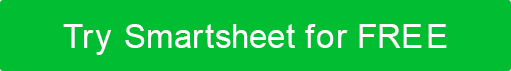 SOCIAL MEDIA STRATEGYPROJECT NAME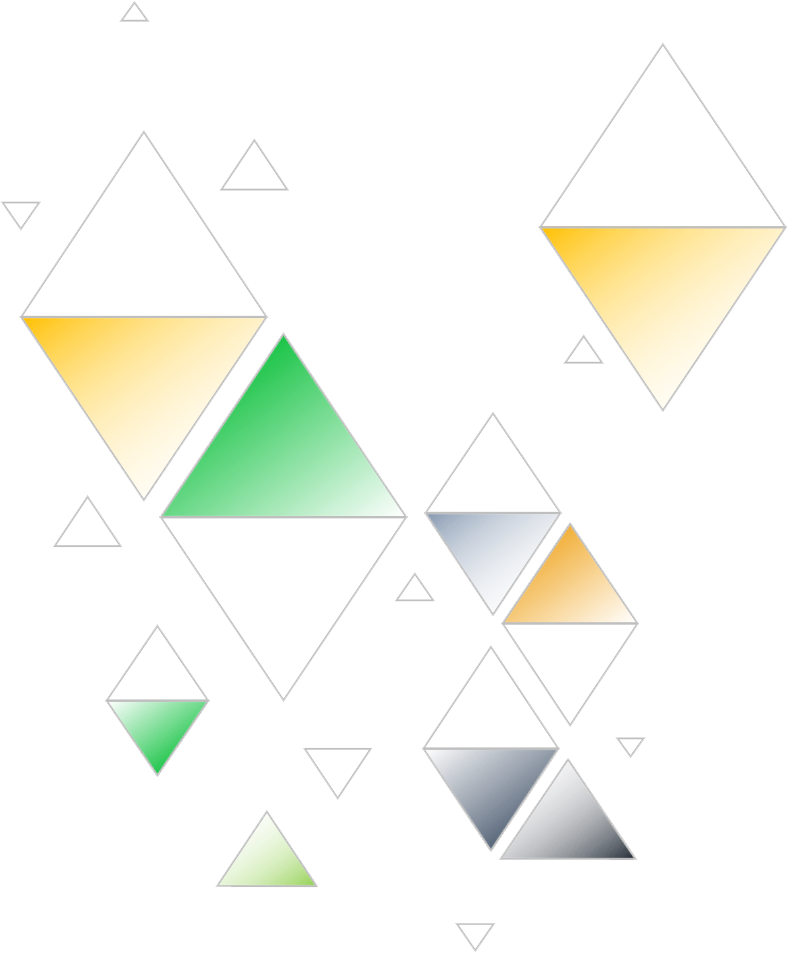 Street AddressCity, State and Zipwebaddress.comVersion 0.0.000/00/00001. PURPOSE & FUNCTIONPurposeIn this section, describe the purpose of the social media campaign and why you are initiating this effort:2. YOUR AUDIENCEIn this section, provide a detailed description of your target audience. Consider including demographics, interests, and any other relevant variables (age, geographic location, interests, profession, etc.):3. COMPETITIONChoose four competitor brands. Analyze each across various platforms. What decisions are they making? What is and isn’t working for them? Can you take any inspiration from their content?4. SOCIAL MEDIA PLATFORMSIn this section, determine the key performance indicators (KPIs) that will help you measure the success of your social media strategy and campaign. Consider using some of these top KPIs:Impressions – total number of times the social media content is displayedReach – total number of unique users that have viewed the social media contentShares – total number of shares per social media postShare of voice – total number of brand mentions on social media compared to competitor brandsConversion rate – total number of new followers, subscribers, newsletter sign-ups, or comments per social media post 4. ANALYSISAfter each campaign, review your KPIs. Update your strategies as necessary.How often will you conduct a social media analysis (weekly, monthly, etc.)?What platforms are performing well? What platforms are struggling?What content is working?What content is not working?What feedback are you receiving?What KPIs are you meeting?Where is there room for improvement?5. PLAN APPROVALThe undersigned acknowledges that they have reviewed this Social Media Strategy Plan and agree with the information presented within this document. Changes to this Social Media Strategy Plan will be coordinated with, and approved by, the undersigned, or their designated representatives.PREPARED BYTITLEDATEEMAILEMAILPHONEAPPROVED BYTITLEDATECOMPETITORPLATFORMS USEDPOSTS PER DAY/WEEKTARGET AUDIENCEFORMATS POSTEDNOTESCompetitor 1Competitor 2Competitor 3Competitor 4PLATFORMSCONTENT DISPLAYSUNIQUE USER VIEWSCOMMENTS PER POSTSHARESBRAND MENTIONSNEW FOLLOWERS/SUBSCRIBERSOTHERNOTESFacebookYouTubeTwitterInstagramTikTokLinkedInOtherSIGNATUREPRINTED NAMEDATETITLEROLEROLEDISCLAIMERAny articles, templates, or information provided by Smartsheet on the website are for reference only. While we strive to keep the information up to date and correct, we make no representations or warranties of any kind, express or implied, about the completeness, accuracy, reliability, suitability, or availability with respect to the website or the information, articles, templates, or related graphics contained on the website. Any reliance you place on such information is therefore strictly at your own risk.